Tone                                        09.30 – 10.30                      Weight Base                                            AllAll = open to all abilities		B = Beginner		I = Intermediate*External booking, contact reception for more details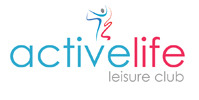 Class TimetableClass TimetableClass TimetableClass Timetable             MondayAbility               AquaciseKettlerciseBack to exerciseHIITPilates08.45 - 09.3009.15 - 10.1510.30 - 11.1518.15 - 18.4519.00 - 20.00Pool BasedKettlebell WorkoutLow impact/ToneCardio workoutMat BasedAllAllAllAllAll             Tuesday             Tuesday             Tuesday             TuesdayTone & Stretch20/20/2009.30 -10.30            10.35 – 11.35Tone/StretchAerobics, Step & Tone AllAllMartial Arts*Martial Arts*16.00 - 17.0017.00 - 18.00Little Ninjas *   Kids Combat  *BIWeighted ToneZumba18.00  -18.4519.00 – 20.00Full body/ weightsZumbaAllAll             Wednesday             Wednesday             Wednesday             WednesdayPilatesPilatesWeight &Conditioning Dance FitnessAqua circuit08.45 – 09.3009.35 – 10.2010.25 - 11.2511.30 – 12.3018.30 – 19.15Mat BasedMat BasedWeight BasedDance ClassPool Based CircuitAllAllAllAllAll                Thursday                Thursday                Thursday                ThursdayLegs, Bums & Tums09.30 – 10.30Weight Based                                       AllHatha Yoga11.00 - 12.00Suitable for all levelsAllMartial Arts*16.00 - 17.00Little Ninjas *BMartial Arts*17.00 - 18.00Kids Combat *IH.Core LeanVinyasa Yoga18.15 - 19.0519.15 – 20.15Bodyweight HIITSome yoga experience requiredII             Friday             Friday             Friday             FridayAquacise08.45 -09.30Pool BasedAllDance FiestaFit BallPilates             Saturday               Zumba               Sculpt & Tone             Sunday09.00- 10.0010:00-10:4518.00 -19.0009.00 – 10.0010.15 – 11.15Latin DanceCore strengtheningMat BasedZumba Full Body WorkoutAllAllAllAllAll